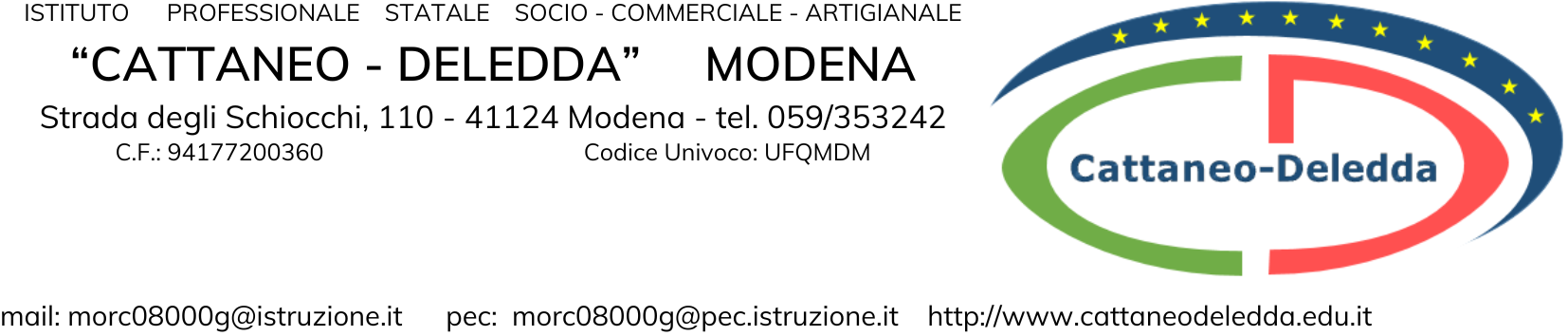 Data e protocollo- Vedi segnatura digitaleOGGETTO: Comunicazione dell’erogazione di una sanzione disciplinareVista la delibera del giorno _______ del Consiglio della Classe ___ Sez.__, l’alunno in indirizzoÈ sospeso dalle lezioni nel giorno ______________________È sospeso dalle lezioni nei seguenti giorni: dal _____________ al _________________Per i seguenti motivi:______________________________________________________________________________________________________________________________________________________Entro cinque giorni dalla ricezione della presente comunicazione, i genitori se minore oppure, se maggiorenne lo studente stesso, potranno impugnare in prima istanza il provvedimento inoltrando la richiesta all’organo di garanzia interno all’Istituto. 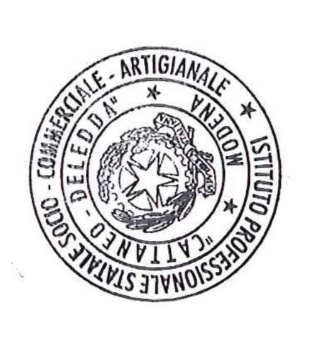 La Dirigente Scolastica                  Prof.ssa Alessandra Zoppello               Firma autografa sostituita a mezzo stampa ai sensi dell’art. 3 comma 2 del D.Lgs. n. 39/1993Comunicazione dell’erogazione di una sanzione disciplinare trasmessa via Bacheca Web del Registro Elettronico. All’alunno ____________________ Classe___e, attraverso di lui, ai propri genitori;Al fascicolo personale dell’alunno.